Столы и стулья регулируемые Лотос-ДВ01.10.2023г.№ п/пНаименованиеВнешний видХарактеристикиЦена max. руб.1Стул детский регулируемый     РК 0-2, РК 1-3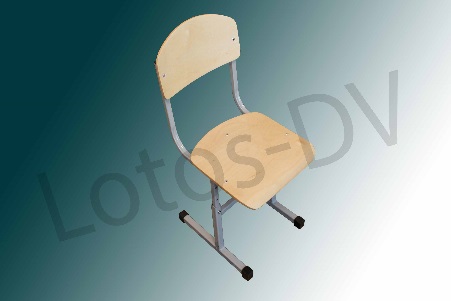 Сиденья и спинки изготовлены из гнутоклееной фанеры с многослойным покрытием бесцветным лаком. Размеры сиденья – 270х270 мм. Спинки – 270х145мм. Спинка и сиденье эргономичные, все углы притуплены и имеют радиус закругления. Спинка и сиденье крепятся к каркасу вытяжными заклепками. Каркас стула изготовлен из профильных труб диаметр 20х20 и 15х15. Представляет собой сборную конструкцию из трёх частей: каркаса подвижного, являющегося основанием сиденья и спинки стула, и двух опор неподвижных, служащих стулу ножками. Регулировка высоты 0 -3 гр. роста. Крепление неподвижных опор к подвижному каркасу осуществляется двумя болтами М5 (по одному на каждую сторону). Каркас покрыт стойкой порошковой эмалью. На свободных концах труб установлены заглушки. В нижней части неподвижных опор установлены подпятники, предотвращающие напольное покрытие от повреждения. Заглушки и подпятники выполнены из ударопрочного материала. Стул детский регулируемый по высоте, позволяет установить нужные параметры индивидуально, в зависимости от роста детей.18003Стул детский регулируемый РК 0-2, РК 1-3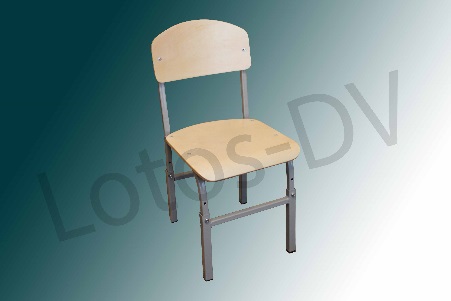 Сиденья и спинка изготовлены из гнутоклееной фанеры с многослойным покрытием бесцветным лаком. Размеры сиденья – 270х270 мм. Спинки – 270х145мм. Спинка и сиденье эргономичные,, все углы притуплены и имеют радиус закругления. Спинка и сиденье крепятся к каркасу вытяжными заклепками Каркас стула изготовлен из профильных труб диаметр 20х20 и 15х15. Представляет собой разборную конструкцию из четырех частей: 2 боковин , 2 опор с перемычками  служащих стулу ножками. Регулировка высоты и крепление осуществляется четырмя болтами М5 (по два на каждую сторону). Каркас покрыт стойкой порошковой эмалью. На свободных концах труб установлены заглушки. В нижней части  опор установлены подпятники, предотвращающие напольное покрытие от повреждения. Заглушки и подпятники выполнены из ударопрочного материала. Стульчик,позволяет установить нужные параметры индивидуально, в зависимости от роста детей.1800Ремкомплект для стула детского регулируемого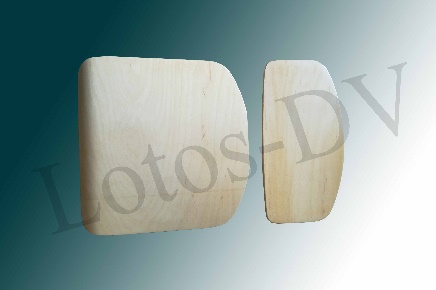 Сиденье + спинка (270х270, 150х270 мм.)8004Стол детский регулируемый РК 0-3 на металлокаркасе и телескопических ножках прямоугольный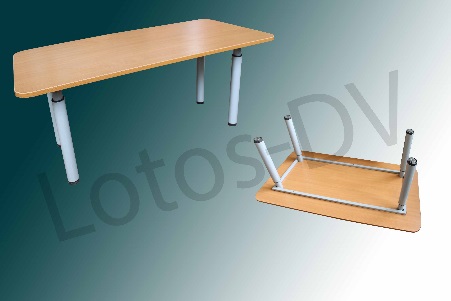 Стол детский с регулируемыми опорами. Каркас цельносварной из профильной трубы 20х20мм. Каркас покрыт стойкой порошковой эмалью.  Столешница из ЛДСП 16мм. Края обработаны противоударной кромкой ПВХ толщиной 2,0 мм. Все углы имеют радиус закругления.Размеры столешницы : 1200*500 мм. Регулируется по высоте на 4 положения с 0 по 3 гр роста: 400*460*520*580 мм.50005Стол детский регулируемый РК 0-3 на телескопических ножках прямоугольный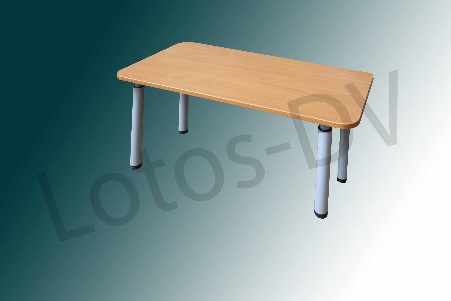 Стол детский с регулируемыми опорами. Столешница из ЛДСП 16мм. Края обработаны противоударной кромкой ПВХ толщиной 2,0 мм. Все углы имеют радиус закругления.Размеры столешницы : 1200*500 мм. Регулируется по высоте на 4 положения с 0 по 3 гр роста: 400*460*520*580 мм.43005Стол детский регулируемый РК 0-3 с наклоном столешницы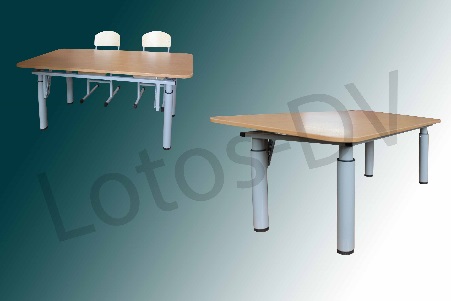 Столик детский двухместный с регулируемым углом столешницы, регулируемыми опорами . Столешница из ЛДСП 16мм. Края обработаны противоударной кромкой ПВХ толщиной 2,0 мм. Все углы имеют радиус закругления.Размеры столешницы : 1200*500 мм.Регулируется по высоте на 4 положения с 0 по 3 гр роста: 400*460*520*580 мм.53006Стол детский регулируемый на телескопических ножках РК 0-3 Круглый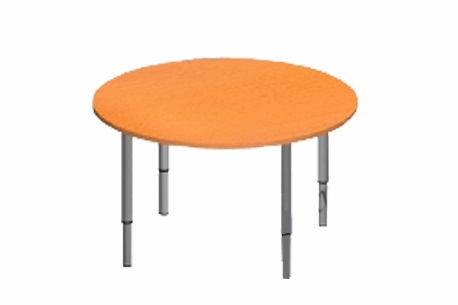 Стол детский с регулируемыми опорами. Столешница из ЛДСП 16мм. Края обработаны противоударной кромкой ПВХ толщиной 2,0 мм. Размеры столешницы : 700*700 мм. Регулируется по высоте на 4 положения с 0 по 3 гр роста: 400*460*520*580 мм44007Табурет на металлокаркасе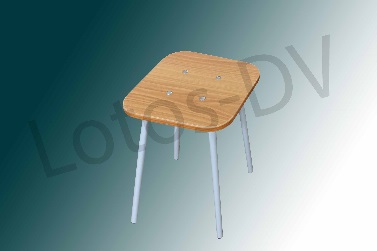 Табурет на металлических ножках. Сиденье из ЛДСП. Все углы имеют радиус закругления. Торцы обработаны противоударной кромкой ПВХ, толщиной 2мм. Сиденье крепится к каркасу четырьмя мебельными болтами Д-6мм. Габаритные размеры 305х305х460мм.920